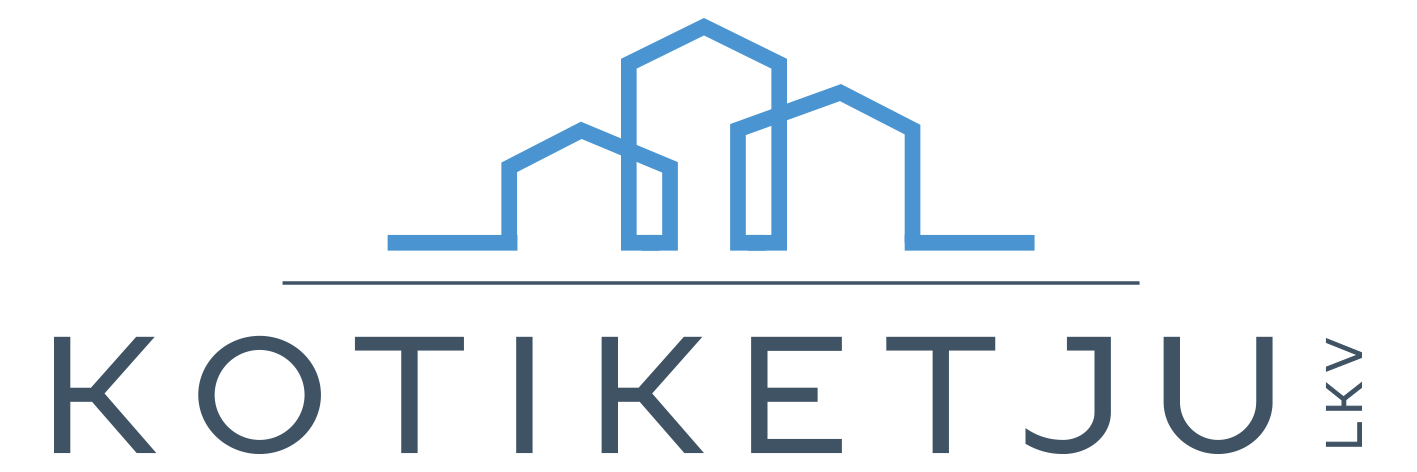 AsuntokohdeOsoite Osoite Osoite Osoite Osoite Osoite Osoite Osoite HAKIJA 1Nimi  Nimi  Nimi  Nimi  Nimi  Henkilötunnus Henkilötunnus Henkilötunnus HAKIJA 1Osoite Osoite Osoite Osoite Osoite Osoite Osoite Osoite HAKIJA 1Postinumero Postinumero Postinumero Postinumero Postitoimipaikka  Postitoimipaikka  Postitoimipaikka  Postitoimipaikka  HAKIJA 1Puh. Puh. Sähköposti Sähköposti Sähköposti Sähköposti Kansalaisuus   Kansalaisuus   Nykyinen työsuhdeTyötehtävä  Työtehtävä  Työtehtävä  Työtehtävä  Työnantaja  Työnantaja  Työnantaja  Työnantaja  Nykyinen työsuhdeBruttotulot                              €/kkBruttotulot                              €/kkBruttotulot                              €/kkBruttotulot                              €/kkEsimies, puh.  Esimies, puh.  Esimies, puh.  Esimies, puh.  Nykyinen työsuhdeTyösuhde vakituinen, alkanut Työsuhde vakituinen, alkanut Työsuhde vakituinen, alkanut Työsuhde vakituinen, alkanut määräaikainen, ajalle määräaikainen, ajalle määräaikainen, ajalle määräaikainen, ajalle Opiskelija täyttääOppilaitos Oppilaitos Oppilaitos Oppilaitos Oppilaitos Oppilaitos Oppilaitos Oppilaitos Opiskelija täyttääKoulutusohjelma, valmistuminen Koulutusohjelma, valmistuminen Koulutusohjelma, valmistuminen Koulutusohjelma, valmistuminen Koulutusohjelma, valmistuminen Koulutusohjelma, valmistuminen Koulutusohjelma, valmistuminen Koulutusohjelma, valmistuminen Luottotiedotkunnossa     häiriöitä, mitä kunnossa     häiriöitä, mitä kunnossa     häiriöitä, mitä kunnossa     häiriöitä, mitä kunnossa     häiriöitä, mitä kunnossa     häiriöitä, mitä kunnossa     häiriöitä, mitä kunnossa     häiriöitä, mitä HAKIJA 2Nimi Nimi Nimi Nimi Nimi Henkilötunnus  Henkilötunnus  Henkilötunnus  HAKIJA 2Osoite Osoite Osoite Osoite Osoite Osoite Osoite Osoite HAKIJA 2Postinumero Postinumero Postinumero Postinumero Postitoimipaikka Postitoimipaikka Postitoimipaikka Postitoimipaikka HAKIJA 2Puh. Puh. Puh. Sähköposti Sähköposti Sähköposti Kansalaisuus Kansalaisuus Nykyinen työsuhdeTyötehtävä Työtehtävä Työtehtävä Työtehtävä TyönantajaTyönantajaTyönantajaTyönantajaNykyinen työsuhdeBruttotulot                             €/kkBruttotulot                             €/kkBruttotulot                             €/kkBruttotulot                             €/kkEsimies, puh. Esimies, puh. Esimies, puh. Esimies, puh. Nykyinen työsuhdeTyösuhde vakituinen, alkanut Työsuhde vakituinen, alkanut Työsuhde vakituinen, alkanut Työsuhde vakituinen, alkanut määräaikainen, ajalle määräaikainen, ajalle määräaikainen, ajalle määräaikainen, ajalle Opiskelija täyttääOppilaitos  Oppilaitos  Oppilaitos  Oppilaitos  Oppilaitos  Oppilaitos  Oppilaitos  Oppilaitos  Opiskelija täyttääKoulutusohjelma, valmistuminen Koulutusohjelma, valmistuminen Koulutusohjelma, valmistuminen Koulutusohjelma, valmistuminen Koulutusohjelma, valmistuminen Koulutusohjelma, valmistuminen Koulutusohjelma, valmistuminen Koulutusohjelma, valmistuminen Luottotiedotkunnossa     häiriöitä, mitä kunnossa     häiriöitä, mitä kunnossa     häiriöitä, mitä kunnossa     häiriöitä, mitä kunnossa     häiriöitä, mitä kunnossa     häiriöitä, mitä kunnossa     häiriöitä, mitä kunnossa     häiriöitä, mitä Kaikki asuntoon muuttavat henkilötNimi, henkilötunnus, kansalaisuus Nimi, henkilötunnus, kansalaisuus Nimi, henkilötunnus, kansalaisuus Nimi, henkilötunnus, kansalaisuus Nimi, henkilötunnus, kansalaisuus Nimi, henkilötunnus, kansalaisuus Nimi, henkilötunnus, kansalaisuus Nimi, henkilötunnus, kansalaisuus Kaikki asuntoon muuttavat henkilötOnko asuntoon muuttavilla muilla henkilöillä luottotiedot kunnossa kunnossa     häiriöitä, mitä Onko asuntoon muuttavilla muilla henkilöillä luottotiedot kunnossa kunnossa     häiriöitä, mitä Onko asuntoon muuttavilla muilla henkilöillä luottotiedot kunnossa kunnossa     häiriöitä, mitä Onko asuntoon muuttavilla muilla henkilöillä luottotiedot kunnossa kunnossa     häiriöitä, mitä Onko asuntoon muuttavilla muilla henkilöillä luottotiedot kunnossa kunnossa     häiriöitä, mitä Onko asuntoon muuttavilla muilla henkilöillä luottotiedot kunnossa kunnossa     häiriöitä, mitä Onko asuntoon muuttavilla muilla henkilöillä luottotiedot kunnossa kunnossa     häiriöitä, mitä Onko asuntoon muuttavilla muilla henkilöillä luottotiedot kunnossa kunnossa     häiriöitä, mitä LemmikitOnko asuntoon muuttavilla kotieläimiä  ei ole   kyllä, rotu ja paino Onko asuntoon muuttavilla kotieläimiä  ei ole   kyllä, rotu ja paino Onko asuntoon muuttavilla kotieläimiä  ei ole   kyllä, rotu ja paino Onko asuntoon muuttavilla kotieläimiä  ei ole   kyllä, rotu ja paino Onko asuntoon muuttavilla kotieläimiä  ei ole   kyllä, rotu ja paino Onko asuntoon muuttavilla kotieläimiä  ei ole   kyllä, rotu ja paino Onko asuntoon muuttavilla kotieläimiä  ei ole   kyllä, rotu ja paino Onko asuntoon muuttavilla kotieläimiä  ei ole   kyllä, rotu ja paino TupakointiMuuttaako asuntoon tupakoivia asukkaita  ei       kyllä Muuttaako asuntoon tupakoivia asukkaita  ei       kyllä Muuttaako asuntoon tupakoivia asukkaita  ei       kyllä Muuttaako asuntoon tupakoivia asukkaita  ei       kyllä Muuttaako asuntoon tupakoivia asukkaita  ei       kyllä Muuttaako asuntoon tupakoivia asukkaita  ei       kyllä Muuttaako asuntoon tupakoivia asukkaita  ei       kyllä Muuttaako asuntoon tupakoivia asukkaita  ei       kyllä Syy muuttoonVuokran ja vakuuden maksajaMahdollinen takaajaNimi ja henkilötunnus Nimi ja henkilötunnus Nimi ja henkilötunnus Nimi ja henkilötunnus Nimi ja henkilötunnus Nimi ja henkilötunnus Nimi ja henkilötunnus Nimi ja henkilötunnus LisätiedotVoit tehdä myös erillisen liitteen lisätiedoista.AloitusaikaVuokrasuhde voi alkaa aikaisintaan                                               alkaen.Vuokrasuhde voi alkaa aikaisintaan                                               alkaen.Vuokrasuhde voi alkaa aikaisintaan                                               alkaen.Vuokrasuhde voi alkaa aikaisintaan                                               alkaen.Vuokrasuhde voi alkaa aikaisintaan                                               alkaen.Vuokrasuhde voi alkaa aikaisintaan                                               alkaen.Vuokrasuhde voi alkaa aikaisintaan                                               alkaen.Vuokrasuhde voi alkaa aikaisintaan                                               alkaen.Tämä asunkohtainen vuokraushakemus luovutetaan välittäjälle asuntoesittelyssä tai lähettämällä sähköpostitse ennakkoon info@kotiketju.fi. Jos olet menossa useampaan esittelyyn, muistathan täyttää jokaista esittelyä varten oman vuokraushakemuksen.Tämä asunkohtainen vuokraushakemus luovutetaan välittäjälle asuntoesittelyssä tai lähettämällä sähköpostitse ennakkoon info@kotiketju.fi. Jos olet menossa useampaan esittelyyn, muistathan täyttää jokaista esittelyä varten oman vuokraushakemuksen.Tämä asunkohtainen vuokraushakemus luovutetaan välittäjälle asuntoesittelyssä tai lähettämällä sähköpostitse ennakkoon info@kotiketju.fi. Jos olet menossa useampaan esittelyyn, muistathan täyttää jokaista esittelyä varten oman vuokraushakemuksen.Tämä asunkohtainen vuokraushakemus luovutetaan välittäjälle asuntoesittelyssä tai lähettämällä sähköpostitse ennakkoon info@kotiketju.fi. Jos olet menossa useampaan esittelyyn, muistathan täyttää jokaista esittelyä varten oman vuokraushakemuksen.Tämä asunkohtainen vuokraushakemus luovutetaan välittäjälle asuntoesittelyssä tai lähettämällä sähköpostitse ennakkoon info@kotiketju.fi. Jos olet menossa useampaan esittelyyn, muistathan täyttää jokaista esittelyä varten oman vuokraushakemuksen.Tämä asunkohtainen vuokraushakemus luovutetaan välittäjälle asuntoesittelyssä tai lähettämällä sähköpostitse ennakkoon info@kotiketju.fi. Jos olet menossa useampaan esittelyyn, muistathan täyttää jokaista esittelyä varten oman vuokraushakemuksen.Tämä asunkohtainen vuokraushakemus luovutetaan välittäjälle asuntoesittelyssä tai lähettämällä sähköpostitse ennakkoon info@kotiketju.fi. Jos olet menossa useampaan esittelyyn, muistathan täyttää jokaista esittelyä varten oman vuokraushakemuksen.Tämä asunkohtainen vuokraushakemus luovutetaan välittäjälle asuntoesittelyssä tai lähettämällä sähköpostitse ennakkoon info@kotiketju.fi. Jos olet menossa useampaan esittelyyn, muistathan täyttää jokaista esittelyä varten oman vuokraushakemuksen.Tämä asunkohtainen vuokraushakemus luovutetaan välittäjälle asuntoesittelyssä tai lähettämällä sähköpostitse ennakkoon info@kotiketju.fi. Jos olet menossa useampaan esittelyyn, muistathan täyttää jokaista esittelyä varten oman vuokraushakemuksen.Vakuutan tiedot oikeiksi ja annan suostumukseni sille, että tähän lomakkeeseen syöttämäni tiedot tallennetaan Kotiketju LKV:n asiakastietojärjestelmään 6 kk:n ajaksi. Annan samalla myös suostumukseni välittäjälle tarkistaa luottotietoni Suomen Asiakastieto Oy:stä sekä luovuttamaan hakemuksessa mainittuja henkilöitä ja asunnon hakua koskevia tietoja eteenpäin vuokranantajille. Henkilötietojen käsittelyssä noudatetaan henkilötietolakia (523/1999) ja vuokravälitystä koskevaa lainsäädäntöä (1075/2000). Vuokraushakemus ei velvoita hakijaa mihinkään.Vakuutan tiedot oikeiksi ja annan suostumukseni sille, että tähän lomakkeeseen syöttämäni tiedot tallennetaan Kotiketju LKV:n asiakastietojärjestelmään 6 kk:n ajaksi. Annan samalla myös suostumukseni välittäjälle tarkistaa luottotietoni Suomen Asiakastieto Oy:stä sekä luovuttamaan hakemuksessa mainittuja henkilöitä ja asunnon hakua koskevia tietoja eteenpäin vuokranantajille. Henkilötietojen käsittelyssä noudatetaan henkilötietolakia (523/1999) ja vuokravälitystä koskevaa lainsäädäntöä (1075/2000). Vuokraushakemus ei velvoita hakijaa mihinkään.Vakuutan tiedot oikeiksi ja annan suostumukseni sille, että tähän lomakkeeseen syöttämäni tiedot tallennetaan Kotiketju LKV:n asiakastietojärjestelmään 6 kk:n ajaksi. Annan samalla myös suostumukseni välittäjälle tarkistaa luottotietoni Suomen Asiakastieto Oy:stä sekä luovuttamaan hakemuksessa mainittuja henkilöitä ja asunnon hakua koskevia tietoja eteenpäin vuokranantajille. Henkilötietojen käsittelyssä noudatetaan henkilötietolakia (523/1999) ja vuokravälitystä koskevaa lainsäädäntöä (1075/2000). Vuokraushakemus ei velvoita hakijaa mihinkään.Vakuutan tiedot oikeiksi ja annan suostumukseni sille, että tähän lomakkeeseen syöttämäni tiedot tallennetaan Kotiketju LKV:n asiakastietojärjestelmään 6 kk:n ajaksi. Annan samalla myös suostumukseni välittäjälle tarkistaa luottotietoni Suomen Asiakastieto Oy:stä sekä luovuttamaan hakemuksessa mainittuja henkilöitä ja asunnon hakua koskevia tietoja eteenpäin vuokranantajille. Henkilötietojen käsittelyssä noudatetaan henkilötietolakia (523/1999) ja vuokravälitystä koskevaa lainsäädäntöä (1075/2000). Vuokraushakemus ei velvoita hakijaa mihinkään.Vakuutan tiedot oikeiksi ja annan suostumukseni sille, että tähän lomakkeeseen syöttämäni tiedot tallennetaan Kotiketju LKV:n asiakastietojärjestelmään 6 kk:n ajaksi. Annan samalla myös suostumukseni välittäjälle tarkistaa luottotietoni Suomen Asiakastieto Oy:stä sekä luovuttamaan hakemuksessa mainittuja henkilöitä ja asunnon hakua koskevia tietoja eteenpäin vuokranantajille. Henkilötietojen käsittelyssä noudatetaan henkilötietolakia (523/1999) ja vuokravälitystä koskevaa lainsäädäntöä (1075/2000). Vuokraushakemus ei velvoita hakijaa mihinkään.Vakuutan tiedot oikeiksi ja annan suostumukseni sille, että tähän lomakkeeseen syöttämäni tiedot tallennetaan Kotiketju LKV:n asiakastietojärjestelmään 6 kk:n ajaksi. Annan samalla myös suostumukseni välittäjälle tarkistaa luottotietoni Suomen Asiakastieto Oy:stä sekä luovuttamaan hakemuksessa mainittuja henkilöitä ja asunnon hakua koskevia tietoja eteenpäin vuokranantajille. Henkilötietojen käsittelyssä noudatetaan henkilötietolakia (523/1999) ja vuokravälitystä koskevaa lainsäädäntöä (1075/2000). Vuokraushakemus ei velvoita hakijaa mihinkään.Vakuutan tiedot oikeiksi ja annan suostumukseni sille, että tähän lomakkeeseen syöttämäni tiedot tallennetaan Kotiketju LKV:n asiakastietojärjestelmään 6 kk:n ajaksi. Annan samalla myös suostumukseni välittäjälle tarkistaa luottotietoni Suomen Asiakastieto Oy:stä sekä luovuttamaan hakemuksessa mainittuja henkilöitä ja asunnon hakua koskevia tietoja eteenpäin vuokranantajille. Henkilötietojen käsittelyssä noudatetaan henkilötietolakia (523/1999) ja vuokravälitystä koskevaa lainsäädäntöä (1075/2000). Vuokraushakemus ei velvoita hakijaa mihinkään.Vakuutan tiedot oikeiksi ja annan suostumukseni sille, että tähän lomakkeeseen syöttämäni tiedot tallennetaan Kotiketju LKV:n asiakastietojärjestelmään 6 kk:n ajaksi. Annan samalla myös suostumukseni välittäjälle tarkistaa luottotietoni Suomen Asiakastieto Oy:stä sekä luovuttamaan hakemuksessa mainittuja henkilöitä ja asunnon hakua koskevia tietoja eteenpäin vuokranantajille. Henkilötietojen käsittelyssä noudatetaan henkilötietolakia (523/1999) ja vuokravälitystä koskevaa lainsäädäntöä (1075/2000). Vuokraushakemus ei velvoita hakijaa mihinkään.Vakuutan tiedot oikeiksi ja annan suostumukseni sille, että tähän lomakkeeseen syöttämäni tiedot tallennetaan Kotiketju LKV:n asiakastietojärjestelmään 6 kk:n ajaksi. Annan samalla myös suostumukseni välittäjälle tarkistaa luottotietoni Suomen Asiakastieto Oy:stä sekä luovuttamaan hakemuksessa mainittuja henkilöitä ja asunnon hakua koskevia tietoja eteenpäin vuokranantajille. Henkilötietojen käsittelyssä noudatetaan henkilötietolakia (523/1999) ja vuokravälitystä koskevaa lainsäädäntöä (1075/2000). Vuokraushakemus ei velvoita hakijaa mihinkään.Ilmoitamme kaikille hakijoille asukasvalinnasta. Mikäli et tule valituksi muistathan katsoa meidän muut vapaat kohteemme osoitteesta www.kotiketju.fi.Ilmoitamme kaikille hakijoille asukasvalinnasta. Mikäli et tule valituksi muistathan katsoa meidän muut vapaat kohteemme osoitteesta www.kotiketju.fi.Ilmoitamme kaikille hakijoille asukasvalinnasta. Mikäli et tule valituksi muistathan katsoa meidän muut vapaat kohteemme osoitteesta www.kotiketju.fi.Ilmoitamme kaikille hakijoille asukasvalinnasta. Mikäli et tule valituksi muistathan katsoa meidän muut vapaat kohteemme osoitteesta www.kotiketju.fi.Ilmoitamme kaikille hakijoille asukasvalinnasta. Mikäli et tule valituksi muistathan katsoa meidän muut vapaat kohteemme osoitteesta www.kotiketju.fi.Ilmoitamme kaikille hakijoille asukasvalinnasta. Mikäli et tule valituksi muistathan katsoa meidän muut vapaat kohteemme osoitteesta www.kotiketju.fi.Ilmoitamme kaikille hakijoille asukasvalinnasta. Mikäli et tule valituksi muistathan katsoa meidän muut vapaat kohteemme osoitteesta www.kotiketju.fi.Ilmoitamme kaikille hakijoille asukasvalinnasta. Mikäli et tule valituksi muistathan katsoa meidän muut vapaat kohteemme osoitteesta www.kotiketju.fi.Ilmoitamme kaikille hakijoille asukasvalinnasta. Mikäli et tule valituksi muistathan katsoa meidän muut vapaat kohteemme osoitteesta www.kotiketju.fi.Aika ja paikkaAika ja paikkaAllekirjoitukset ja nimenselvennykset                                                                          ,                                                                          , ,      ,                                                                       Allekirjoitukset ja nimenselvennykset                                                                          ,                                                                          , ,      ,                                                                       Allekirjoitukset ja nimenselvennykset                                                                          ,                                                                          , ,      ,                                                                       Allekirjoitukset ja nimenselvennykset                                                                          ,                                                                          , ,      ,                                                                       Allekirjoitukset ja nimenselvennykset                                                                          ,                                                                          , ,      ,                                                                       Allekirjoitukset ja nimenselvennykset                                                                          ,                                                                          , ,      ,                                                                       Allekirjoitukset ja nimenselvennykset                                                                          ,                                                                          , ,      ,                                                                       Kotiketju LKV, Papinkatu 19,06100 Porvoo, puh. +358 41 319 3904, info@kotiketju.fi, y-tunnus: 2029863-3, www.kotiketju.fiKotiketju LKV, Papinkatu 19,06100 Porvoo, puh. +358 41 319 3904, info@kotiketju.fi, y-tunnus: 2029863-3, www.kotiketju.fiKotiketju LKV, Papinkatu 19,06100 Porvoo, puh. +358 41 319 3904, info@kotiketju.fi, y-tunnus: 2029863-3, www.kotiketju.fiKotiketju LKV, Papinkatu 19,06100 Porvoo, puh. +358 41 319 3904, info@kotiketju.fi, y-tunnus: 2029863-3, www.kotiketju.fiKotiketju LKV, Papinkatu 19,06100 Porvoo, puh. +358 41 319 3904, info@kotiketju.fi, y-tunnus: 2029863-3, www.kotiketju.fiKotiketju LKV, Papinkatu 19,06100 Porvoo, puh. +358 41 319 3904, info@kotiketju.fi, y-tunnus: 2029863-3, www.kotiketju.fiKotiketju LKV, Papinkatu 19,06100 Porvoo, puh. +358 41 319 3904, info@kotiketju.fi, y-tunnus: 2029863-3, www.kotiketju.fiKotiketju LKV, Papinkatu 19,06100 Porvoo, puh. +358 41 319 3904, info@kotiketju.fi, y-tunnus: 2029863-3, www.kotiketju.fiKotiketju LKV, Papinkatu 19,06100 Porvoo, puh. +358 41 319 3904, info@kotiketju.fi, y-tunnus: 2029863-3, www.kotiketju.fi